Dear Program Director:I wish to thank you for the invitation to interview with _______________ PROGRAM on _____________(Date). Since our meeting on __________________ (Date), I have completed my interview procedure. I would like to seize this opportunity to convey my gratefulness for your time and express my sincerest interest in your program.Your program has all the elements of an excellent residency - a ______________( describe and individualize the strengths of the program for you here).After my conversation with you and the faculty, I have had the opportunity to take a deeper look at your program. I am delighted to say that I will be keen on joining the___________________ PROGRAM. [Here is just an example but there are many other ways to express your interest in a program].I am hopeful that during my interview process I was able to express my desire to become a highly successful and motivated member of your_____________________. I wish that you will consider me for a residency position. If you require any additional information, please let me know. Again, thank you very much for the invitation.Sincerely, (You full name)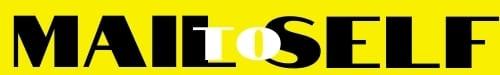 